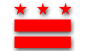 DISTRICT OF COLUMBIA COMMISSION ON HUMAN RIGHTS	§Complainant,	§	§V.						§	DOCKET NO. 						§							§Respondent.					§	JOINT PRE HEARING STATEMENTA.  Certification of Meeting	On [DATE], counsel for the parties [met or conducted a telephone conference] and conferred in good faith regarding the matters set forth below.  B.  Parties and Counsel	Complainant:			[Name]	Complainant’s counsel:	[Name], # [Bar No.]					[Firm]					[Address]					[City, State, Zip]					T[elephone]					F[acsimile]					[E-mail]	Respondent:			[Name]	Respondent’s counsel:	[Name], # [Bar No.]					[Firm]					[Address]					[City, State, Zip]					T[elephone]					F[acsimile]					[E-mail]C.  Claims and DefensesComplainant’s Claims:  Respondent’s Claims/Defenses:D.  Undisputed Facts/StipulationsE.  Disputed FactsF.  Requested StipulationsComplainant’s Requested Stipulations:Respondent’s Requested Stipulations:G.  Relief SoughtBy the Complainant:By the Respondent:H.  Pending MotionsI.  WitnessesComplainant’s Witnesses:Respondent’s Witnesses:J.  ExhibitsStipulated Exhibits:Complainant’s Proposed Exhibits:Respondent’s Proposed Exhibits:K.  Depositions (If any)By the Complainant:	Complainant reserves the right to use the deposition testimony of the Respondent as substantive evidence and/or for impeachment. By the Respondent:	Respondent reserves the right to use the deposition testimony of the Complainant as substantive evidence and/or for impeachment. L.  Pleadings and Discovery Responses (If necessary)	The parties reserve the right to use discovery responses as substantive evidence, for impeachment, and/or for rebuttal.  M.  Demonstrative and Physical Evidence (If any)By the Complainant:By the Respondent:N.  Settlement	Complainant’s last demand: 					[Compensatory]					[Equitable Relief]	Respondent’s last offer:  					[Compensatory]					[Equitable Relief]O.  Estimated Length of Hearing_________________________________						[Attorney for Complainant]_________________________________						[Attorney for Respondent]